Medienmitteilung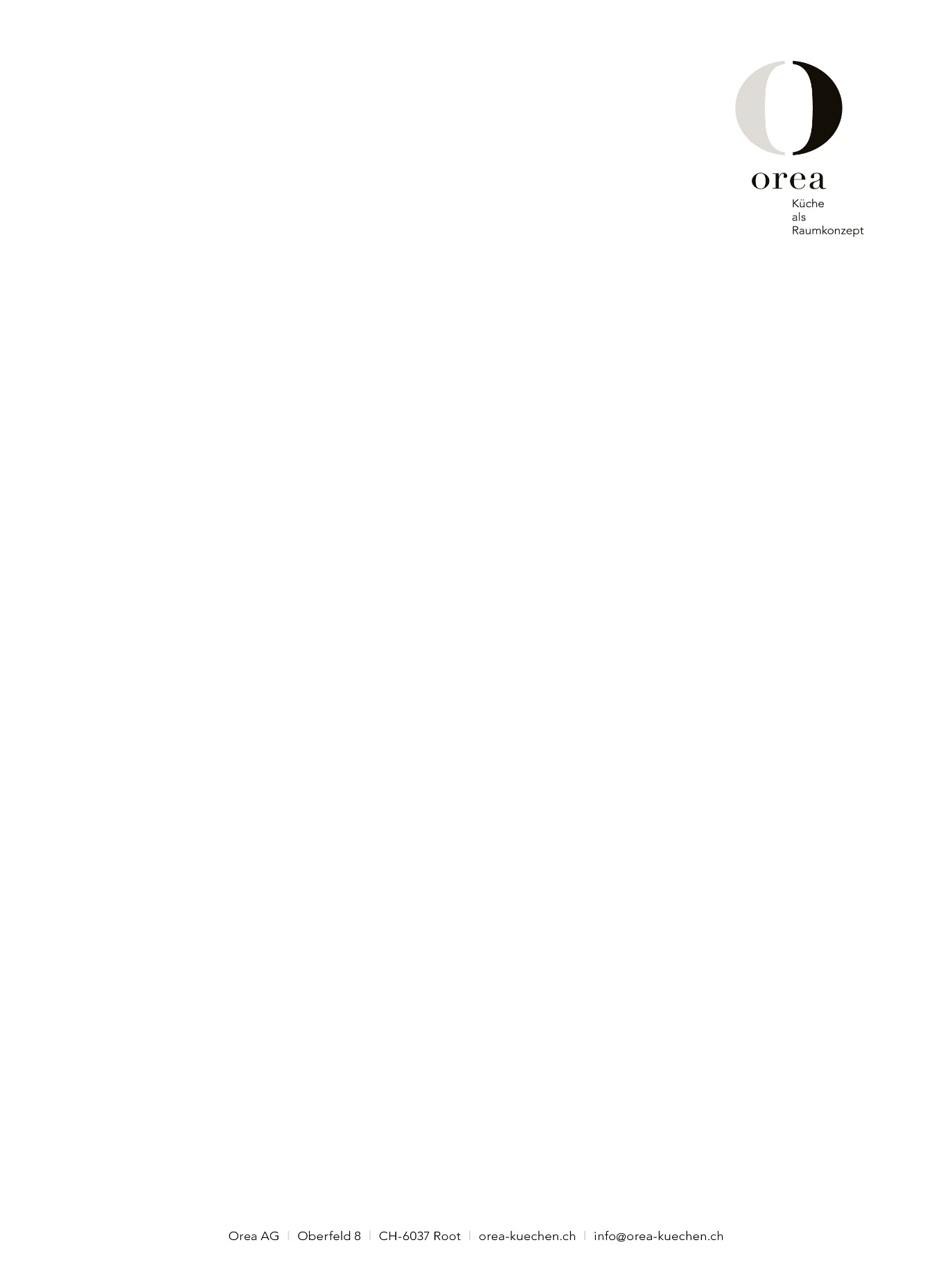 Medienmitteilung vom 16. September 2020THE WALL erhält höchste Auszeichnung beim German Design Award: GOLD in der Kategorie Excellent Product DesignZürich, 16. September 2020 – Die Orea AG wurde beim German Design Award ausgezeichnet. THE WALL erhielt GOLD in der Kategorie Excellent Product Design. Sie wird für wegweisende Gestaltung vergeben und geht an die besten Produkte einer Kategorie.THE WALL - die innovative MultifunktionswandDas neuartige Rückwandsystem vereint moderne Technik mit praktischer Anwendung. Die in Aluminium-Leichtbauweise gefertigte Wand integriert vierphasigen Stromschienen, welche diverse Nutzungen ermöglichen. Der modulare Aufbau weist sich durch die 6 mm starken Tablare aus, in welchen LED-Leuchten integriert wurden. Weitere Nutzungsmöglichkeiten sind USB-Docks, kontaktlose Aufladegeräte, Spotleuchten und eine Vielzahl sorgfältig gestalteter Accessoires. Die Einheiten sind frei positionierbar und sollen eine individuelle Nutzung ermöglichen.Weitere Informationen unter: www.the-wall.comBildmaterial unter: www.the-wall.com/de/presse/Der Premiumpreis des Rat für Formgebung Der German Design Award ist der internationale Premiumpreis des Rat für Formgebung. Sein Ziel: einzigartige Gestaltungstrends zu entdecken, zu präsentieren und auszuzeichnen. Jährlich werden daher hochkarätige Einreichungen aus dem Produkt- und Kommunikationsdesign prämiert, die alle auf ihre Art wegweisend in der internationalen Designlandschaft sind. Der 2012 initiierte German Design Award zählt zu den anerkanntesten Design-Wettbewerben weltweit und genießt weit über die Fachkreise hinaus hohes Ansehen. Nominierung Der Wettbewerb stellt höchste Ansprüche an die Ermittlung seiner Preisträger: In einem einzigartigen Nominierungsverfahren werden Unternehmen zur Teilnahme eingeladen, deren Produkte und Kommunikationsdesignleistungen nachweislich durch ihre gestalterische Qualität überzeugen. Außerdem haben Unternehmen die Möglichkeit, Projekte direkt und eigeninitiativ anzumelden, die vom Rat für Formgebung dahingehend überprüft werden, ob sie die erforderlichen Teilnahmekriterien erfüllen. Gold Die Gold-Auszeichnung des German Design Award ist die höchste Auszeichnung, die für eine exzellente, ganzheitliche und innovative Designleistung verliehen wird. Gold-Preisträger liefern als maßgebliche Wegweiser wichtige Impulse für ganze Branchen. Die Jury kürt pro Kategorie je nach Qualität der Einreichungen jeweils einen oder mehrere Gold-Preisträger.Weitere Informationen unter: www.german-design-award.comTHE WALL – an der Küchenmeile in LöhneTHE WALL wird anlässlich der Küchenmeile im Showroom unseres Partners cap. GmbH präsentiert. Erleben sie die Faszination von THE WALL und lassen sie sich von einer der mit THE WALL beschrifteten Limousinen nach Löhne chauffieren (cap. GmbH, In den Fichten 34, 32584 Löhne).Über die Orea AGDie Orea AG mit Sitz in Zürich hat sich auf die Einrichtung von hochwertigen, individuellen Küchen und den Innenausbau spezialisiert und strebt dabei nach einem einheitlichen Wohnkonzept. Ein junges und dynamisches Team setzt sich dabei leidenschaftlich für die Planung und Umsetzung dieser Projekte ein. Die Showrooms befinden sich an den Standorten Zürich, Luzern, Chur und Rothrist. Aufgrund der überregionalen Nachfrage gründete die Orea AG die Orea Europe GmbH mit Sitz in Regensburg (DE). Weitere Informationen zu Orea AG finden Sie unter orea-kuechen.ch.Ihre Ansprechpersonen:Johannes Falk | +49 151 219 32 344Johannes.falk@orea-kuechen.chDavid Spielhofer | +41 43 204 01 40david.spielhofer@orea-kuechen.ch